.Count In: 32 counts intro from start of both tracksOr Music: In The Ayer – Flo Rida feat. Will I Am & Fergie(1 – 8)	Dance starts with feet apart! Twist right, twist left, twist right x2, ball cross, ¼ turn, right side shuffle(9 – 16)	Hitch left, step left, hitch right with ½ turn, step right, twist into ¼ turn right, scoot back, coaster step(17 – 24)	Step right, left, rolling vine right into slide, hold, ¼ sailor step left(25 – 32)	Right kick hook kick, Left kick hook kick, Right jazz box with ¼ turn(33 – 40)	Rock forward & side, sailor ¼ turn right, rock forward & back, step forward, heel twists with ½ turn(41 – 48)	Right coaster step, hitch with leg circle into ¼ turn left, jump feet in then out, 3 jumps forwardSTART AGAIN, HAVE FUN!JR Drop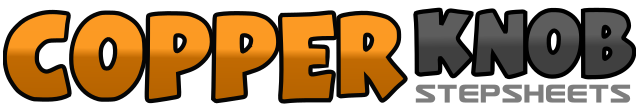 .......Count:48Wall:2Level:Intermediate / Advanced.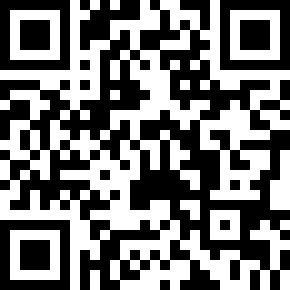 Choreographer:Rachael McEnaney (USA) & Jessica Langstaff (UK) - July 2008Rachael McEnaney (USA) & Jessica Langstaff (UK) - July 2008Rachael McEnaney (USA) & Jessica Langstaff (UK) - July 2008Rachael McEnaney (USA) & Jessica Langstaff (UK) - July 2008Rachael McEnaney (USA) & Jessica Langstaff (UK) - July 2008.Music:Move, Shake, Drop (feat. Pitbull & Flo Rida) - DJ LazMove, Shake, Drop (feat. Pitbull & Flo Rida) - DJ LazMove, Shake, Drop (feat. Pitbull & Flo Rida) - DJ LazMove, Shake, Drop (feat. Pitbull & Flo Rida) - DJ LazMove, Shake, Drop (feat. Pitbull & Flo Rida) - DJ Laz.or:In the Ayer (feat. Will.I.am) - Flo RidaIn the Ayer (feat. Will.I.am) - Flo RidaIn the Ayer (feat. Will.I.am) - Flo RidaIn the Ayer (feat. Will.I.am) - Flo RidaIn the Ayer (feat. Will.I.am) - Flo Rida........& 1 & 2Twist right heel in towards left (&), Return right heel to place (1), Twist left heel in towards right (&), return left heel to place [12.00]& 3 & 4Twist right heel in towards left (&), return right heel to place (3), twist right heel in towards left (&), return right heel to place (4) [12.00]& 5 - 6Step slightly back on left foot (&), cross right over left (5), Make ¼ turn right stepping back on left (6) [3.00]7 & 8Step right to right side (7), step left next to right (&), step right to right side (8) [3.00]1 - 2Hitch left leg (styling throw right arm across over left leg) (1), step left to left side (2) [3.00]3 - 4Hitch right leg as you make ½ turn right on ball of left (3), step right to right side (4) [9.00]& 5Twist upper body to left (&), make ¼ turn right stepping forward on right (take all weight onto right almost like a stomp) (5) [12.00]6Scoot (jump/hop) back on right foot as you kick left foot forward (6) (easy option: would just be to kick left foot forward) [12.00]7 & 8Step back on left (7), step right next to left (&), step forward on left (8) [12.00]1 - 2Step right to right side (1), step left to left side (feet shoulder width apart) (2) [12.00]3 - 4Make ¼ turn right stepping forward on right (3), make ½ turn right stepping back on left (4) [9.00]5 - 6Make ¼ turn right as you take a big step to right side (5), slide left towards right (HOLD no weight change) (6) [12.00]7 & 8Cross left behind right (7), make ¼ turn left stepping right next to left (&), step forward on left (8) [9.00]1 & 2 &Kick right foot forward (1), hook right foot in front of left shin (&), kick right foot forward (2), step right next to left (&) [9.00]3 & 4 &Kick left foot forward (3), hook left foot in front of right shin (&), kick left foot forward (4) step left next to right (&) [9.00]5 - 8Cross right over left (5), step back on left (6), make ¼ turn right stepping forward on right (7), step left to left side (8) [12.00]1 & 2 &Cross rock right over left (1), recover weight onto left (&), rock right to right side (2), recover weight onto left (&) [12.00]3 & 4Cross right behind left (3), make ¼ turn right stepping left next to right (&), step forward on right (4) [3.00]5 & 6 &Rock forward on left (5), recover weight onto right (&), rock back on left (6), recover weight onto right (&) [3.00]7 & 8Step forward on left (7), make ¼ turn right as you twist right heel to left (&), make ¼ turn right as you twist left heel to left [9.00]1 & 2Step back on right (1), step left next to right (&), step forward on right (2) [9.00]3 - 4Hitch left leg making a circle action with leg anticlockwise as you make a ¼ turn left on ball of right (3), step left to left side (4) [6.00]& 5Jump both feet in closing together (&), jump both feet out (5) [6.00]6 - 8With feet still apart jump forward 3 times (these jumps are more like chugs forward try not to take feet off floor and keep head same height) (6, 7, 8) [6.00]